Croydon Borough Swimming Association (Affiliated to ASA London Region)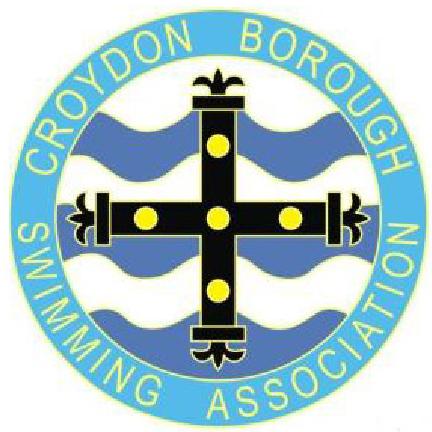 CBSA RECORD CLAIM FORMRECORD DETAILSOfficial result must be enclosed if not from a CBSA event.
See CBSA Rules for conditions regarding records.Name:Address:Address:Address:Post Code:Email Address:Telephone No:Date of Birth:Club:Confirm membership of Club on or before 1st January (of year of record):Confirm membership of Club on or before 1st January (of year of record):Confirm membership of Club on or before 1st January (of year of record):Confirm membership of Club on or before 1st January (of year of record):YES / NO (Delete)Confirm residence in LB of Croydon on or before 1st January (of year of record):Confirm residence in LB of Croydon on or before 1st January (of year of record):Confirm residence in LB of Croydon on or before 1st January (of year of record):Confirm residence in LB of Croydon on or before 1st January (of year of record):YES / NO (Delete)Distance:Stroke:Time Achieved:AOE (Electronic Timing):Time Achieved:Manual Timing(3 Times Required)1:Time Achieved:Manual Timing(3 Times Required)2:Time Achieved:Manual Timing(3 Times Required)3:Location:Date of Swim:EVENT TYPE(please circle as appropriate)EVENT TYPE(please circle as appropriate)EVENT TYPE(please circle as appropriate)EVENT TYPE(please circle as appropriate)EVENT TYPE(please circle as appropriate)MALEMALEFEMALEFEMALEFEMALEJUNIORJUNIORSENIORSENIORSENIOR15 years old or underon the day that the record is achieved.15 years old or underon the day that the record is achieved.16 years old or overon the day that the record is achieved.16 years old or overon the day that the record is achieved.16 years old or overon the day that the record is achieved.Please return this form to:Mrs.Hannah Davies8 Silver Lane, PURLEY, Surrey. CR8 3HGor else email an electronic submission to:hannah@familydavies.co.uk